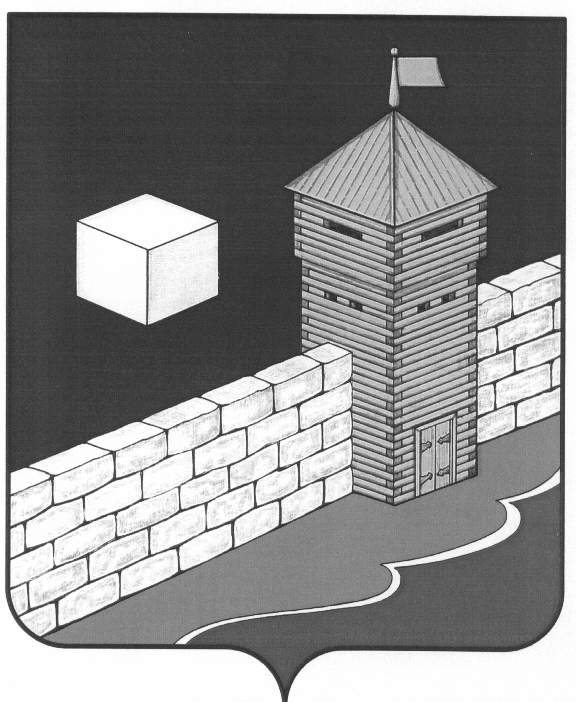 ЕТКУЛЬСКИЙ МУНИЦИПАЛЬНЫЙ РАЙОНСОВЕТ ДЕПУТАТОВ КОЕЛГИНСКОГО СЕЛЬСКОГО ПОСЕЛЕНИЯ					РЕШЕНИЕ 30 апреля 2019 г. № 161с. КоелгаО внесении изменений в решение Совета депутатов Коелгинского сельского поселения №  145 от 20.12.2018 г. «О бюджете  Коелгинского сельского поселения на 2019 год и на плановый период 2020 и 2021 годов»	В соответствии с Бюджетным кодексом Российской Федерации, Федеральным законом  «Об общих принципах местного самоуправления в Российской Федерации», Уставом Коелгинского сельского поселения, Положением о бюджетном процессе                           в Коелгинском сельском поселении Совет депутатов Коелгинского сельского поселенияРЕШАЕТ:.1. Внести в  решение Совета депутатов Коелгинского сельского поселения № 145              от  26.12.2017 г. «О бюджете  Коелгинского сельского поселения на 2018 год и на плановый период 2019 и 2020 годов»: - увеличить доходную часть бюджета Коелгинского сельского поселения   на     сумму  828 144руб.  - увеличить расходную часть бюджета Коелгинского   сельского   поселения на сумму   828 144 руб.Председатель Совета депутатовКоелгинского сельского поселения   					  Ю.А. ЛевашовУвеличение доходной части бюджета Коелгинского сельского поселения на 2018г. и на плановый период 2019-2020г.г.                                                                                                                                        Приложение № 2к решению Совета депутатов Коелгинского сельского поселения от 30.04.2019г. № 161Увеличение расходной части бюджета Коелгинского сельского поселения на 2019г и на плановый периодПриложение № 1 к решению Совета депутатов Коелгинского сельского поселения от 30.04.2019 г. № 161КВД Наименование КВД Изменение 649.2.021.5002.10.0000.150Дотация на сбалансированность для проведения работ по описанию местоположения границ населённого пункта д. Ямки33 000649.2.021.5002.10.0000.150Дотация на сбалансированность на благоустройство территории, прилегающей к площади героев в с. Коелга795 144Бюджетная классификацияБюджетная классификацияБюджетная классификацияБюджетная классификацияБюджетная классификацияБюджетная классификацияБюджетная классификацияБюджетная классификацияБюджетная классификацияКФСРКЦСРКВРКОСГУКВСРДоп. ФКДоп. ЭКДоп. КРСумма05038700760005244226649100000000795 1440113990082300244226649031000000         33 000